NOC	AFCP/55A4/1Основания: Предлагается не вносить изменений в любые положения Устава, за исключением случаев, когда предлагаемые изменения безусловно имеют принципиальное значение и их цель не может быть достигнута другими имеющимися средствами.NOC	AFCP/55A4/2Основания: Предлагается не вносить изменений в любые положения Конвенции, за исключением случаев, когда предлагаемые изменения безусловно имеют принципиальное значение и их цель не может быть достигнута другими имеющимися средствами.MOD	AFCP/55A4/3РЕЗОЛЮЦИЯ 21 (Переcм.  г.)Меры, относящиеся к альтернативным процедурам вызова 
в сетях международной электросвязиПолномочная конференция Международного союза электросвязи ( г.),признаваяa)	Резолюцию 20 (Пересм.  г.) Всемирной ассамблеи по стандартизации электросвязи (ВАСЭ) о процедурах для распределения и управления международными ресурсами нумерации, наименования, адресации и идентификации (NNAI) в области электросвязи;b)	Резолюцию 29 (Пересм.  г.) ВАСЭ об альтернативных процедурах вызова в международных сетях электросвязи;c)	Резолюцию 22 (Пересм. Дубай, 2014 г.) Всемирной конференции по развитию электросвязи об альтернативных процедурах вызова в сетях международной электросвязи, определении его происхождения и распределении доходов от предоставления услуг международной электросвязи;d)	что каждое Государство-Член имеет суверенное право разрешить или запретить конкретные формы альтернативных процедур вызова, для того чтобы решать вопросы, связанные с их воздействием на свои национальные сети электросвязи;e)	интересы развивающихся стран1;f)	интересы потребителей и пользователей услуг электросвязи;g)	необходимость для ряда Государств-Членов определять происхождение вызовов, принимая во внимание соответствующие Рекомендации МСЭ;h)	что отдельные формы альтернативных процедур вызова могут ухудшать качество обслуживания (QoS), оценку пользователем качества услуги (QoE) и показатели работы сетей электросвязи;i)	преимущества конкуренции в снижении затрат и расширении выбора для потребителей;j)	что множество различных заинтересованных сторон испытывают воздействие альтернативных процедур вызова;k)	что понимание того, что собой представляют альтернативные процедуры вызова, со временем меняется,учитывая,а)	что использование некоторых альтернативных процедур вызова может оказывать негативное влияние на экономику развивающихся стран и серьезно затруднить усилия этих стран по устойчивому развитию имеющихся у них сетей и услуг электросвязи/информационно-коммуникационных технологий;b)	что отдельные виды альтернативных процедур вызова могут оказывать влияние на управление трафиком, планирование сетей, а также на качество и показатели работы сетей электросвязи;с)	что использование некоторых альтернативных процедур вызова, которые не причиняют вреда сетям, может способствовать конкуренции в интересах потребителей;)	что в ряде соответствующих Рекомендаций Сектора стандартизации электросвязи (МСЭ-Т), в частности в Рекомендациях 2-й и 3-й Исследовательских комиссий МСЭ-Т, в которых рассматриваются с различных точек зрения, в том числе в технических и финансовых аспектах, последствия альтернативных процедур вызова для показателей работы и развития сетей электросвязи,напоминаясеминар-практикум МСЭ на тему "Спуфинг идентификатора вызывающей стороны", который был проведен 2-й Исследовательской комиссией МСЭ-Т 2 июня 2014 года в Женеве,отдавая себе отчет,a)	что МСЭ-Т пришел к заключению, что некоторые альтернативные процедуры вызова, такие как постоянный вызов (бомбардировка или опрос) и подавление ответа, серьезно ухудшают качество и показатели работы сетей электросвязи;b)	что соответствующие исследовательские комиссии МСЭ-Т и исследовательские комиссии Сектора развития электросвязи (МСЭ-D) сотрудничают по вопросам, касающимся альтернативных процедур вызова и идентификации исходного пункта электросвязи,решает1	определить и описать все формы альтернативных процедур вызова и оценить их воздействие на все стороны, а также рассмотреть соответствующие Рекомендации МСЭ-Т, с тем чтобы устранить любые негативные последствия, которые альтернативные процедуры вызова имеют для всех сторон;2	настоятельно рекомендовать администрациям и эксплуатационным организациям, уполномоченным Государствами-Членами, принимать надлежащие меры для обеспечения приемлемого уровня QoS, QoE, для обеспечения доставки информации по международной идентификации линии вызывающего абонента (CLI) и идентификации происхождения (OI), в случае если это возможно и не противоречит национальному законодательству, а также для обеспечения надлежащего начисления платы с учетом соответствующих Рекомендаций МСЭ;3	разработать для администраций и эксплуатационных организаций, уполномоченных Государствами-Членами, руководящие указания по мерам, которые могут быть рассмотрены, в рамках ограничений, установленных в их национальном законодательстве, для решения проблемы воздействия альтернативных процедур вызова;4	обратиться с просьбой к соответствующим исследовательским комиссиям МСЭ-Т, в частности 2-й и 3-й Исследовательским комиссиям и исследовательским комиссиям МСЭ-D, используя вклады Государств-Членов и Членов Сектора, продолжить исследование:i)	альтернативных процедур вызова на основе пункта 1 раздела решает с целью обновления соответствующих Рекомендаций МСЭ-T; ii)	вопросов, связанных с OI и CLI, с тем чтобы принимать во внимание значение этих исследований, поскольку они относятся к сетям последующих поколений и проблеме ухудшения характеристик сетей,поручает Директору Бюро стандартизации электросвязи и Директору Бюро развития электросвязи1	сотрудничать в ходе дальнейших исследований на основе вкладов Государств-Членов, Членов Секторов и других членов, в целях воздействия альтернативных процедур вызова на потребителей, воздействия на страны с переходной экономикой, развивающиеся страны и, в первую очередь, на наименее развитые страны в интересах устойчивого развития их местных сетей и услуг электросвязи применительно к началу и завершению вызовов с использованием альтернативных процедур вызова;2	разработать для Государств-Членов и Членов Секторов руководящие указания по всем аспектам альтернативных процедур вызова на основе пунктов 1 и 4 раздела решает, выше;3	оценить эффективность предложенных руководящих указаний для консультаций по альтернативным процедурам вызова;4	сотрудничать, с тем чтобы избежать частичного совпадения и дублирования усилий в изучении вопросов, касающихся различных форм альтернативных процедур вызова,предлагает Государствам-Членам1	настоятельно рекомендовать своим администрациям и эксплуатационным организациям, уполномоченным Государствами-Членами, выполнять Рекомендации МСЭ-Т, упоминаемые в пункте d) раздела учитывая, с тем чтобы ограничить негативные последствия, которые ряд альтернативных процедур вызова в некоторых случаях имеют для развивающихся стран;2	которые разрешают, согласно своим национальным нормативным положениям, использование на своей территории альтернативных процедур вызова, должным образом учитывать решения других администраций и эксплуатационных организаций, уполномоченных Государствами-Членами, согласно нормативным положениям которых такие альтернативные процедуры вызова не разрешены;3	сотрудничать в целях преодоления трудностей, с тем чтобы обеспечивать соблюдение национального законодательства и нормативных положений Государств – Членов МСЭ;4	вносить вклад в эту работу,предлагает Членам Секторов1	в своих международных операциях должным образом учитывать решения других администраций, нормативные положения которых не допускают использования таких альтернативных процедур вызова;2	вносить вклад в эту работу.Основания: Обратить внимание на последствия, которые могут привести к нарушению прав потребителей.MOD	AFCP/55A4/4РЕЗОЛЮЦИЯ 25 (Переcм.  г.)Укрепление регионального присутствияПолномочная конференция Международного союза электросвязи ( г.),учитываяа)	пользу электросвязи/информационно-коммуникационных технологий (ИКТ) для населения и необходимость содействия увеличению их доступности в развивающихся странах1;b)	что развитие национальных и региональных инфраструктур электросвязи/ИКТ способствует сокращению цифрового разрыва на национальном и глобальном уровнях;с)	обязательство Государств − Членов МСЭ содействовать доступу к электросвязи/ИКТ по доступным ценам, уделяя особое внимание тем, кто находится в наименее благополучном положении,памятуяa)	о Резолюции 123 (Пересм. Пусан, 2014 г.) настоящей Конференции о преодолении разрыва в стандартизации между развивающимися и развитыми странами;b)	о Резолюции 5 (Пересм.  г.) Всемирной конференции по развитию электросвязи (ВКРЭ) о расширенном участии развивающихся стран в деятельности Союза;)	о Резолюции 44 (Пересм.  г.) Всемирной конференции по стандартизации электросвязи (ВАСЭ) о преодолении разрыва в стандартизации между развивающимися и развитыми странами;)	о Резолюции 57 (Пересм. Дубай, 2012 г.) ВАСЭ об усилении координации и сотрудничества между Сектором радиосвязи МСЭ (МСЭ-R), Сектором стандартизации электросвязи МСЭ (МСЭ-T) и Сектором развития электросвязи МСЭ (МСЭ-D) по вопросам, представляющим взаимный интерес;)	о докладе Объединенной инспекционной группы Организации Объединенных Наций за 2009 год, в котором приведен ряд рекомендаций по путям совершенствования регионального присутствия МСЭ,признаваяа)	трудности, с которыми сталкиваются многие страны, особенно развивающиеся страны, имеющие жесткие бюджетные ограничения, при участии в деятельности МСЭ;b)	показатели конечных результатов для задач и пересмотренные ключевые показатели деятельности (KPI) по намеченным результатам деятельности, разработанные Консультативной группой по развитию электросвязи (КРГЭ) по поручению ВКРЭ-14;c)	что региональные отделения служат продолжением Союза в целом, и поэтому потенциал МСЭ в отношении проведения электронных собраний, предусмотренных в Резолюции 167 (Пересм. Пусан, 2014 г.) настоящей Конференции, будет содействовать повышению эффективности деятельности Союза, включая осуществление проектов, как об этом говорится в Резолюции 157 (Пересм. Пусан, 2014 г.) настоящей Конференции,будучи убеждена,а)	что региональное присутствие является одним из инструментов МСЭ для работы в как можно более тесном контакте со своими членами, который используется в качестве канала распространения информации о своей деятельности, позволяет налаживать более тесные связи с региональными и субрегиональными организациями и оказывать техническую помощь странам, находящимся в особо трудном положении;b)	в важности дальнейшего укрепления координации между Бюро радиосвязи (БР), Бюро стандартизации электросвязи (БСЭ), Бюро развития электросвязи (БРЭ) и Генеральным секретариатом;c)	что региональные и зональные отделения позволяют МСЭ быть более осведомленным о конкретных потребностях регионов и более оперативно реагировать на них;d)	что ввиду ограниченности ресурсов результативность и эффективность являются ключевыми факторами деятельности, которую должен проводить МСЭ, а также что необходимо консолидировать технический опыт и знания людских ресурсов, выделенных региональным и зональным отделениям;e)	что для эффективного удовлетворения разнообразных требований членов Союза региональное присутствие должно обладать необходимым уровнем полномочий;f)	что надлежащий онлайновый доступ между штаб-квартирой и отделениями на местах существенно улучшает деятельность в области технического сотрудничества;g)	что вся соответствующая информация в электронной форме, имеющаяся в штаб-квартире, также должна быть доступна для региональных отделений;h)	что всестороннее участие и приверженность региональных и зональных отделений имеют основополагающее значение для успешного осуществления Стратегического плана Союза и лана действий,отмечаяа)	роль, которую следует играть региональным отделениям МСЭ в осуществлении проектов, связанным с региональными инициативами, и необходимость содействия укреплению сотрудничества с региональными организациями электросвязи;b)	что как Полномочная конференция, так и Совет МСЭ поддержали принцип, согласно которому региональные и зональные отделения следует наделить четкими и конкретными функциями;c)	что следует расширять сотрудничество между БРЭ, другими Бюро и Генеральным секретариатом для стимулирования участия региональных отделений в соответствующих сферах их деятельности;d)	что существует необходимость в постоянной оценке кадровых потребностей региональных и зональных отделений,отмечая также,что региональные и зональные отделения представляют присутствие всего Союза, что их деятельность следует увязывать с деятельностью штаб-квартиры МСЭ, и она должна отражать скоординированные задачи всех трех Секторов, а также что региональная деятельность должна расширять эффективное участие всех членов в работе МСЭ,решает1	продолжить рассмотрение вопросов укрепления регионального присутствия МСЭ в период между двумя следующими одна за другой полномочными конференциями;2	укрепить функции региональных отделений, с тем чтобы они могли играть определенную роль в осуществлении программ и проектов в рамках региональных инициатив и в пределах ресурсов, выделенных в финансовом плане;3	что региональные отделения играют одну из ключевых ролей в содействии обсуждению региональных вопросов, а также в распространении информации и результатов работы всех трех Секторов Союза без дублирования этих функций со штаб-квартирой;4	что региональные и зональные отделения должны обладать полномочиями принимать решения в пределах своего мандата и в то же время следует содействовать осуществлению функций координации и достижению баланса между штаб-квартирой МСЭ и региональными и зональными отделениями и совершенствовать их;5	что по мере возможности региональные и зональные отделения должны вносить вклад, в частности, в ежегодное составление четырехгодичных скользящих оперативных планов Генерального секретариата и трех Секторов, наполняя их содержанием, имеющим конкретное отношение к каждому региональному и зональному отделению, которые увязаны со Стратегическим планом Союза на 2016−2019 годы и ланом действий, и, кроме того, разрабатывать и продолжать публиковать на веб-сайте МСЭ ежегодный план/ежегодные мероприятия в целях их выполнения;6	что региональные и зональные отделения должны активно участвовать в выполнении Стратегического плана Союза на 2016–2019 годы, в частности в том, что касается четырех стратегических целей, всех секторальных и межсекторальных задач, а также в принятии последующих мер по достижению стратегических целевых показателей;7	что региональные и зональные отделения должны активно участвовать в выполнении лана действий, в частности в том, что касается пяти задач и их соответствующих конечных результатов, 15 намеченных результатов деятельности и 30 региональных инициатив;8	что региональные и зональные отделения должны активно участвовать в реализации конечных результатов, показателей и KPI, определенных в лане действий и КГРЭ;9	что в интересах оптимизации использования ресурсов и исключения дублирования следует и дальше развивать сотрудничество между региональными и зональными отделениями МСЭ, соответствующими региональными организациями, а также другими международными организациями, занимающимися вопросами развития и финансирования, и, в случае необходимости, информировать через БРЭ Государства-Члены, для того чтобы обеспечить удовлетворение их потребностей скоординированным образом и на основе консультаций;10	что региональные отделения должны принимать всестороннее участие в организации региональных мероприятий/собраний/конференций в тесном сотрудничестве с Генеральным секретариатом, соответствующим(ими) Бюро и региональными организациями в целях обеспечения более эффективной координации таких мероприятий, исключения возможности дублирования мероприятий/тем и использования эффекта синергии между Бюро и региональными отделениями;11	что для эффективного выполнения своих обязанностей региональные отделения должны располагать достаточными ресурсами в пределах ресурсов, выделенных в Финансовом плане, в том числе технологическими платформами для проведения электронных собраний и использования электронных методов работы (ЭМР) со своими соответствующими Государствами-Членами;12	что необходимо обеспечить наличие достаточных ресурсов, для того чтобы БРЭ могло действовать эффективно в интересах сокращения разрыва в области электросвязи между развивающимися и развитыми странами, тем самым способствуя усилиям по сокращению цифрового разрыва, и что, соответственно, региональные отделения, координируя свои действия со штаб-квартирой МСЭ, должны принимать меры по выполнению задач, определенных в лане действий;13	что задачи и конечные результаты, определенные в Стратегическом плане Союза на 2016−2019 годы, наряду с четырехгодичными скользящими оперативными планами Генерального секретариата и трех Секторов и критериями оценки, определенными в приложении к настоящей Резолюции, должны использоваться для оценки регионального присутствия, а если деятельность региональных и зональных отделений не соответствует согласованным критериям оценки, Совету следует проанализировать причины и принять необходимые корректирующие меры, которые он сочтет целесообразными, на основе консультаций с заинтересованными странами,поручает Совету1	продолжать включать в повестку дня каждой сессии Совета вопрос о региональном присутствии для изучения его развития и принятия решений по его постоянной структурной адаптации и функционированию с целью полного удовлетворения потребностей членов Союза и выполнения решений, принятых на собраниях Союза, а также с целью усиления координации и аспектов взаимодополняемости деятельности МСЭ и региональных и субрегиональных организаций электросвязи;2	выделить соответствующие финансовые ресурсы в рамках финансовых пределов, установленных Полномочной конференцией;3	представить следующей полномочной конференции отчет о ходе выполнения настоящей Резолюции;4	проанализировать результаты работы региональных и зональных отделений на основе отчета Генерального секретаря, Стратегического плана Союза на 2016−2019 годы, четырехгодичных скользящих оперативных планов Генерального секретариата и трех Секторов и критериев оценки, определенных в приложении к настоящей Резолюции, и принять надлежащие меры в целях улучшения регионального присутствия МСЭ;5	проанализировать отчет о результатах обследования уровня удовлетворенности, которое будет проведено Генеральным секретарем;6	продолжать рассматривать дальнейшее выполнение рекомендаций из доклада ОИГ за 2009 год (Документ С09/55 Совета),поручает Генеральному секретарю1	содействовать выполнению поставленной перед Советом задачи, оказывая всю необходимую поддержку укреплению регионального присутствия, как изложено в настоящей Резолюции;2	адаптировать, в случае необходимости, основные условия соглашения(й) со страной(ами) пребывания к изменению среды в соответствующей стране пребывания после предварительных консультаций с заинтересованными странами и представителями региональных межправительственных организаций затронутых стран;3	принимать во внимание элементы оценки, приведенные в приложении к настоящей Резолюции;4	ежегодно представлять Совету отчет о региональном присутствии, содержащий по каждому конкретному региональному отделению подробную информацию о том, каким образом реализуются цели и задачи, поставленные в Стратегическом плане на 2016−2019 годы и в четырехгодичных скользящих оперативных планах Генерального секретариата и трех Секторов, в контексте структуры управления, ориентированного на результаты. Отчет должен включать подробную информацию, касающуюся:i)	укомплектованности штатами, включая количество сотрудников и их категорию должности;ii)	финансов, включая бюджет, выделенный отделениям, и объем расходов по каждой задаче и намеченному результату деятельности в соответствии с ланом действий;iii)	нового развития событий, например расширения деятельности трех Секторов, результатов выполнения проектов, в том числе региональных инициатив, мероприятий/собраний/конференций и региональных подготовительных собраний, а также привлечения новых Членов Секторов, в координации с региональными межправительственными организациями;5	предложить надлежащие меры по обеспечению эффективности регионального присутствия МСЭ, в том числе оценку ОИГ, либо обратиться к какому-либо иному независимому органу, учитывая приведенные в приложении к настоящей Резолюции элементы;6	проводить один раз в четыре года в рамках имеющихся финансовых ресурсов обследование уровня удовлетворенности Государств-Членов, Членов Секторов и региональных организаций электросвязи региональным присутствием МСЭ и представлять полученные результаты в отчете для сессии Совета, которая проходит перед каждой полномочной конференцией,поручает Директору Бюро развития электросвязи1	принять следующие меры по дальнейшему укреплению регионального присутствия:i)	расширить и укрепить региональные и зональные отделения путем определения тех функций, которые могут быть децентрализованы, и внедрить их в кратчайшие сроки;ii)	провести анализ относящихся к работе региональных отделений внутренних административных процедур с целью их упрощения, обеспечения их прозрачности и повышения эффективности деятельности;iii)	содействовать странам в осуществлении региональных инициатив, определенных в лане действий, в соответствии с Резолюцией 17 (Пересм. Дубай, 2014 г.) ВКРЭ;iv)	разработать четкие процедуры для проведения консультаций с Государствами-Членами с целью определения степени приоритетности объединенных региональных инициатив и информирования Государств-Членов о результатах отбора проектов и их финансировании;v)	запрашивать специализированную информацию у региональных и зональных отделений с целью принятия более обоснованных решений и удовлетворения важнейших потребностей членов МСЭ в регионе;vi)	предоставить региональным и зональным отделениям больше гибкости, включая, среди прочего:•	функции, связанные с распространением информации, оказанием экспертных консультативных услуг, а также проведением собраний, курсов и семинаров;•	любые функции и задачи, которые могут им быть делегированы в связи с подготовкой и исполнением выделенных им бюджетов;•	обеспечение их эффективного участия в обсуждении будущего Союза и стратегических вопросов, касающихся сектора электросвязи/ИКТ,поручает Директору Бюро развития электросвязи, на основе тесных консультаций с Генеральным секретарем и Директорами Бюро радиосвязи и Бюро стандартизации электросвязи1	принять для дальнейшего укрепления регионального присутствия необходимые меры, сформулированные в настоящей Резолюции, и меры по эффективному включению деятельности БР и БСЭ в работу региональных и зональных отделений;2	поддержать проведение оценки эффективности регионального присутствия МСЭ с учетом элементов, приведенных в приложении к настоящей Резолюции;3	пересмотреть и определить соответствующие должности, в том числе и постоянные, в региональных и зональных отделениях и обеспечивать по мере необходимости специализированный персонал для удовлетворения конкретных потребностей;4	своевременно заполнять, когда это целесообразно, вакантные должности в региональных и зональных отделениях, планируя наличие персонала и уделяя должное внимание региональному распределению должностей;5	обеспечить, чтобы региональным и зональным отделениям был предоставлен достаточный приоритет в деятельности и программах Союза в целом и чтобы для надзора за реализацией проектов, финансируемых из целевых фондов, а также из Фонда развития ИКТ, они имели необходимую самостоятельность, полномочия для принятия решений и соответствующие средства;6	принять необходимые меры по улучшению обмена информацией между штаб-квартирой и отделениями на местах;7	укреплять потенциал людских ресурсов и предоставлять гибкость в укомплектовании кадрами региональных отделений и зональных представительств, в том что касается как специалистов, так и вспомогательного персонала,поручает Директорам Бюро радиосвязи и Бюро стандартизации электросвязипродолжать сотрудничество с Директором БРЭ для улучшения возможности получения региональными и зональными отделениями информации о деятельности их Секторов, а также необходимого опыта и знаний для укрепления взаимодействия и координации с соответствующими региональными организациями и для содействия участию всех Государств-Членов и Членов Секторов в деятельности трех Секторов Союза.ПРИЛОЖЕНИЕ К РЕЗОЛЮЦИИ 25 (ПЕРЕСМ.  г.)Элементы для оценки регионального присутствия МСЭОценку регионального присутствия МСЭ следует проводить на основе функций, приданных региональным отделениям в Резолюции 1143, принятой Советом МСЭ на его сессии 1999 года, Приложение А "Виды деятельности общего характера, которые, как ожидается, будут осуществляться в рамках регионального присутствия", в пунктах 2–13 раздела решает Резолюции 25 (Пересм. Пусан, 2014 г.) Полномочной конференции и других соответствующих решениях.При оценке регионального присутствия следует учитывать следующие элементы, но не ограничиваться ими:a)	степень осуществления положений Резолюции 25 (Пересм. Пусан, 2014 г.) Бюро развития электросвязи, Генеральным секретариатом и другими двумя Бюро в зависимости от случая;b)	то, как дальнейшая децентрализация могла бы обеспечить бóльшую эффективность при меньших затратах, принимая во внимание подотчетность и прозрачность;c)	обследование один раз в четыре года уровня удовлетворенности Государств-Членов, Членов Секторов и региональных организаций электросвязи региональным присутствием МСЭ;d)	степень возможного дублирования функций штаб-квартиры МСЭ и региональных отделений;e)	уровень самостоятельности в принятии решений, который в настоящее время предоставлен региональным отделениям, и вопрос о том, может ли увеличение самостоятельности повысить их эффективность и действенность;)	эффективность сотрудничества региональных отделений МСЭ, региональных организаций электросвязи и других региональных и международных организаций в сферах развития и финансирования;)	то, каким образом региональное присутствие и организация деятельности в регионах может повысить эффективность участия всех стран в работе МСЭ;)	ресурсы, предоставляемые в настоящее время региональным отделениям МСЭ для сокращения цифрового разрыва;)	определение функций и полномочий, которые могут быть приданы региональному присутствию для реализации Плана действий, принятого Всемирной встречей на высшем уровне по вопросам информационного общества;)	оптимальную структуру регионального присутствия МСЭ, включая число и местоположение региональных и зональных отделений.При подготовке оценки следует добиваться вкладов от Государств-Членов и Членов Секторов, которые пользуются преимуществами регионального присутствия МСЭ, а также от региональных отделений МСЭ, региональных и международных организаций и других соответствующих структур.Следует, чтобы Генеральный секретарь представил Совету в 2015 году отчет о процессе и методике проведения этого обследования. Затем Совету следует рассмотреть вопрос о надлежащем порядке действий в отношении представления отчета Полномочной конференции 2018 года по этому вопросу.Основания: Редакционные поправки к Резолюции 25 в соответствии с решениями ВКРЭ в Буэнос-Айресе.SUP	AFCP/55A4/5РЕЗОЛЮЦИЯ 36 (Пересм. Гвадалахара, 2010 г.)Электросвязь/информационно-коммуникационные технологии 
на службе гуманитарной помощиПолномочная конференция Международного союза электросвязи (Гвадалахара, 2010 г.)Основания: Объединена с Резолюцией 136.MOD	AFCP/55A4/6РЕЗОЛЮЦИЯ 136 (Пересм.  г.)Использование электросвязи/информационно-коммуникационных технологий в целях мониторинга и управления в чрезвычайных ситуациях и в случаях бедствий для их раннего предупреждения, предотвращения, 
смягчения их последствий и оказания помощиПолномочная конференция Международного союза электросвязи ( г.),напоминая)	Резолюцию 182 (Пересм. Пусан, 2014 г.) онференции о роли электросвязи/ИКТ в изменении климата и защите окружающей среды;)	Резолюцию 34 (Пересм.  г.) Всемирной конференции по развитию электросвязи (ВКРЭ) о роли электросвязи/ИКТ в обеспечении подготовленности к бедствиям, при раннем предупреждении, спасании, смягчении последствий бедствий, а также при оказании помощи и принятии мер реагирования;)	Резолюцию 66 (Пересм.  г.) ВКРЭ об ИКТ и изменении климата;)	Резолюцию 48 (Пересм.  г.) ВКРЭ об укреплении сотрудничества регуляторных органов в области электросвязи;)	Резолюцию 646 (ВКР-) ВКР об обеспечении общественной безопасности и оказании помощи при бедствиях;)	Резолюцию 673 (ВКР-12) ВКР об использовании радиосвязи для применений наблюдения Земли;)	Статью 5 Регламента международной электросвязи о безопасности человеческой жизни и приоритете электросвязи;)	о механизмах координации использования средств электросвязи/ИКТ в чрезвычайных ситуациях, созданных Управлением Организации Объединенных Наций по координации гуманитарных вопросов,принимая во вниманиерезолюцию 60/125 о международном сотрудничестве в области гуманитарной помощи в случае стихийных бедствий – от оказания гуманитарной помощи до развития, принятую Генеральной Ассамблеей Организации Объединенных Наций в марте 2006 года;отмечаяa)	п. 51 Женевской Декларации принципов, принятой на Всемирной встрече на высшем уровне по вопросам информационного общества (ВВУИО), относительно использования приложений на базе ИКТ для предотвращения бедствий;b)	п. 20 c) Женевского плана действий, принятого на ВВУИО, относительно электронной охраны окружающей среды, в котором содержится призыв к созданию систем мониторинга с использованием ИКТ для прогнозирования и мониторинга воздействия стихийных и антропогенных бедствий, особенно в развивающихся странах1, наименее развитых странах и малых странах;c)	п. 30 Тунисского обязательства, принятого на ВВУИО, о смягчении последствий бедствий;d)	п. 91 Тунисской программы для информационного общества, принятой на ВВУИО, о смягчении последствий бедствий;e)	эффективную координационную работу, проводимую под руководством Сектора стандартизации электросвязи МСЭ (МСЭ-Т) Координационной партнерской группой по электросвязи, используемой в целях оказания помощи в случаях бедствий и смягчения их последствий;f)	работу исследовательских комиссий Сектора радиосвязи МСЭ (МСЭ-R) и МСЭ-Т по одобрению Рекомендаций, которые предоставляют техническую информацию по системам спутниковой и наземной радиосвязи и проводным сетям и их роли в управлении операциями в случае бедствий, включая те важные рекомендации, которые относятся к использованию спутниковых сетей во время бедствий;g)	работу исследовательских комиссий МСЭ-Т по разработке и одобрению Рекомендаций в отношении приоритетной/имеющей преимущество электросвязи в чрезвычайных ситуациях и услуг электросвязи в чрезвычайных ситуациях, включая рассмотрение вопроса об использовании наземных и беспроводных систем электросвязи во время чрезвычайных ситуаций,учитываяa)	разрушения, причиняемые бедствиями, к числу которых относятся, не ограничиваясь ими, цунами, землетрясения и ураганы, по всему миру, особенно в развивающихся странах, которые могут пострадать несоизмеримо больше ввиду отсутствия инфраструктуры и которые поэтому должны получать наибольшие преимущества от информации по вопросам предотвращения бедствий, смягчения их последствий и действий по оказанию помощи;)	что современные средства электросвязи/ИКТ играют важную роль в раннем предупреждении о бедствиях и содействуют предотвращению бедствий, смягчению их последствий и действиям по оказанию помощи и восстановлению;)	продолжающееся сотрудничество между исследовательскими комиссиями МСЭ и другими организациями по разработке стандартов, которые занимаются вопросами электросвязи в чрезвычайных ситуациях, а также системами оповещения и предупреждения;)	Резолюцию 59 (Пересм.  г.) ВКРЭ по укреплению координации и сотрудничества между МСЭ-R, МСЭ-T и Сектором развития электросвязи МСЭ (МСЭ-D) по вопросам, представляющим взаимный интерес;)	что в Статье 5 Регламента международной электросвязи говорится, что сообщения электросвязи, относящиеся к безопасности человеческой жизни, такие как сообщения о бедствии, имеют право первоочередной передачи и там, где это технически возможно, должны пользоваться абсолютным приоритетом по отношению ко всем другим сообщениям электросвязи согласно соответствующим статьям Устава и Конвенции МСЭ и с учетом соответствующих Рекомендаций МСЭ-Т;)	необходимость предусматривать незамедлительную готовность служб электросвязи в чрезвычайных ситуациях или при бедствиях в затронутых районах или регионах с использованием основных или резервных систем электросвязи, включая системы, которые могут быть передвижными или переносными, для сведения к минимуму воздействия и содействия операциям по оказанию помощи;)	что спутниковые службы в числе других служб радиосвязи могут представлять собой надежную платформу для обеспечения общественной безопасности, в особенности при стихийных бедствиях, когда существующие наземные сети зачастую разрушены, и чрезвычайно полезны для координации гуманитарной помощи, которую оказывают государственные учреждения и другие гуманитарные структуры,признаваяa)	деятельность, проводимую на международном и региональном уровнях в рамках МСЭ и других соответствующих организаций в целях формирования согласованных на международном уровне средств, обеспечивающих функционирование систем общественной безопасности и оказания помощи при бедствиях на согласованной и координируемой основе;b)	продолжающуюся разработку в МСЭ на основе координации с Организацией Объединенных Наций и другими специализированными учреждениями системы Организации Объединенных Наций руководящих указаний по применению международного стандарта информационного содержания для предупреждения общественности с помощью всех средств массовой информации при любых ситуациях бедствий и чрезвычайных ситуациях;c)	вклад частного сектора в усилия по предотвращению чрезвычайных ситуаций и бедствий, смягчению их последствий и оказанию помощи, который демонстрирует свою эффективность;d)	необходимость общего понимания того, какие компоненты сетевой инфраструктуры требуются для обеспечения оперативно устанавливаемых, функционально совместимых, взаимодействующих, надежных средств электросвязи в рамках операций по оказанию гуманитарной помощи и оказанию помощи при бедствиях;e)	важность работы по созданию основанных на стандартах систем контроля и всемирных систем раннего предупреждения на базе электросвязи/ИКТ, связанных с национальными и региональными сетями и содействующих реагированию на чрезвычайные ситуации и бедствия во всем мире, особенно в районах с высоким уровнем риска;f)	значение резервирования, устойчивости инфраструктуры и наличия энергоснабжения при планировании действий при бедствиях;g)	роль, которую МСЭ-D может играть, используя такие средства, как Глобальный симпозиум для регуляторных органов и исследовательские комиссии МСЭ-D, в составлении и распространении примеров передового опыта в области национального регулирования в сфере электросвязи/ИКТ для предотвращения бедствий, смягчения их последствий и оказания помощи;h)	что частные сети и сети общего пользования включают различные функции общественной безопасности и групповой связи, которые могут играть важнейшую роль и в обеспечении готовности к бедствиям и чрезвычайным ситуациям, их предотвращении, смягчении их последствий и оказании помощи,будучи убеждена,a)	что международный стандарт для сообщения информации в целях оповещения и предупреждения может содействовать оказанию эффективной и надлежащей гуманитарной помощи и смягчению последствий бедствий, особенно в развивающихся странах;b)	что существует необходимость в подготовке персонала спасательных организаций и организаций по оказанию помощи, а также населения в целом в области использования современных технологий связи для усиления готовности к бедствиям и реагирования на них,решает поручить Директорам Бюро1	продолжать технические исследования и с помощью соответствующих исследовательских комиссий МСЭ и при консультациях с консультативными группами разрабатывать рекомендации, руководящие указания и стандарты, по мере необходимости, касающиеся реализации технических и эксплуатационных аспектов усовершенствованных решений, отвечающих потребностям электросвязи/ИКТ для обеспечения общественной безопасности и оказания помощи при бедствиях, принимая во внимание возможности, развитие и любые исходящие из этого переходные требования существующих систем, в частности таких систем во многих развивающихся странах, для национальных и международных операций;2	проводить программы подготовки, семинары-практикумы и укреплять потенциал преподавателей соответствующих организаций и объединений, особенно в развивающихся странах, в области технических и эксплуатационных аспектов сетей и их использования для контроля и управления в чрезвычайных ситуациях и в случаях бедствий;	поддерживать на национальном, региональном и международном уровнях разработку надежных, комплексных, рассчитанных на все опасные факторы систем предотвращения и обнаружения чрезвычайных ситуаций и бедствий, раннего предупреждения о них, смягчения их последствий и оказания помощи, включая системы контроля и управления, связанные с использованием электросвязи/ИКТ (например, дистанционное зондирование), при сотрудничестве с другими международными организациями в целях обеспечения координации на глобальном и региональном уровнях;	содействовать внедрению соответствующими органами, ответственными за оповещение об опасности, международного стандарта для предупреждения общественности при любых ситуациях бедствий и чрезвычайных ситуациях с помощью всех средств массовой информации в соответствии с руководящими указаниями МСЭ, разрабатываемыми при участии соответствующих исследовательских комиссий МСЭ;	продолжать сотрудничать с организациями, которые работают в области стандартов, охватывающих электросвязь/ИКТ в чрезвычайных ситуациях и сообщения информации в целях оповещения и предупреждения, чтобы изучить вопрос о надлежащем включении таких стандартов в работу МСЭ и об их распространении, особенно в развивающихся странах;	анализировать текущую работу во всех Секторах МСЭ, региональных объединениях и других экспертных организациях и содействовать совместной деятельности для того, чтобы избегать дублирования усилий и ресурсов при разработке, использовании и взаимодействии систем электросвязи/ИКТ общего пользования и частных систем электросвязи/ИКТ, включая системы радиосвязи и спутниковые системы, во время операций по оказанию помощи в чрезвычайных ситуациях и при бедствиях, проводимых в случаях стихийных бедствий;	оказывать помощь Государствам-Членам в расширении и укреплении использования всех доступных систем связи, включая службы спутниковой связи, любительские радиослужбы и радиовещательные службы, в случаях перебоев в обычном энергоснабжении или в работе обычных сетей электросвязи;	оказывать содействие работе соответствующих исследовательских комиссий при разработке отчетов и рекомендаций, касающихся потребностей в радиочастотном спектре для управления операциями в случае бедствий,настоятельно рекомендует Государствам-Членам1	в чрезвычайных ситуациях и в случаях оказания помощи при бедствиях удовлетворять временные потребности в спектре в дополнение к тем, которые могут быть обычно предоставлены по соглашениям с заинтересованными администрациями, опираясь вместе с тем на международную помощь в целях координации и управления использованием спектра в соответствии с действующей нормативно-правовой базой в каждой стране;2	работать в тесном взаимодействии с Генеральным секретарем, Директорами Бюро и другими Государствами-Членами, принимая во внимание механизмы координации использования средств электросвязи/ИКТ в чрезвычайных ситуациях Организации Объединенных Наций в целях разработки и распространения инструментов, процедур и передового опыта для обеспечения эффективной координации и функционирования средств электросвязи/ИКТ в случае бедствий;3	содействовать использованию организациями по чрезвычайным ситуациям в максимально возможной степени как существующих, так и новых технологий, систем и применений (спутниковых и наземных) для удовлетворения потребностей в функциональной совместимости и достижения целей общественной безопасности и оказания помощи при бедствиях;4	создавать и поддерживать национальные и региональные центры профессионального мастерства по исследованиям, предварительному планированию, предварительной установке оборудования и введению в действие ресурсов электросвязи/ИКТ для координации гуманитарной помощи и оказания помощи при бедствиях;5	принимать политику и содействовать разработке политики, которая способствует инвестициям государственных и частных операторов в разработку и создание систем электросвязи/ИКТ, включая системы радиосвязи и спутниковой связи, для систем раннего предупреждения и управления операциями в случае бедствий;6	принимать необходимые меры для обеспечения того, чтобы все операторы своевременно и бесплатно сообщали всем местным пользователям и пользователям, находящимся в роуминге, номера, которые должны использоваться для вызова экстренных служб;7	использовать возможность введения согласованных на глобальном уровне номеров экстренного вызова в дополнение к существующим национальным номерам экстренного вызова, с учетом соответствующих Рекомендаций МСЭ-ТОснования: Упорядочение резолюций путем объединения Резолюции 136 с Резолюциями 36 и 202, при этом за основу взят текст Резолюции 136.SUP	AFCP/55A4/7РЕЗОЛЮЦИЯ 137 (Пересм. пусан, 2014 г.)Развертывание сетей последующих поколений 
в развивающихся странах1Полномочная конференция Международного союза электросвязи (Пусан, 2014 г.),Основания: Объединена с Резолюцией 203.MOD	AFCP/55A4/8РЕЗОЛЮЦИЯ 160 ( г.)Оказание помощи СомалиПолномочная конференция Международного союза электросвязи ( г.),напоминаяРезолюцию 34 (Пересм. Миннеаполис, 1998 г.) Полномочной конференции,напоминая далееа)	цели Союза, изложенные в Статье 1 Устава МСЭ;b)	Резолюцию 57 (Доха, 2006 г.) Всемирной конференции по развитию электросвязи по вопросу оказания помощи Сомали,признавая,а)	что Полномочная конференция не выделила бюджета для выполнения Резолюции 34 (Пересм. Миннеаполис, 1998 г.) в интересах стран, имеющих особые потребности;b)	что инфраструктура электросвязи в Сомали была полностью разрушена войной, продолжавшейся  десятилетия, и что регламентарная база страны должна быть восстановлена;c)	что в настоящее время Сомали  официальн национальн инфраструктур электросвязи, доступ к международным сетям электросвязи и к интернету;d)	что система электросвязи является необходимым условием восстановления, реконструкции и проведения операций по оказанию помощи в стране;e)	что при нынешних условиях и в обозримом будущем Сомали будет со стороны международного сообщества, оказываемо на двусторонней основе или через посредство международных организаций,отмечая,что Сомали на протяжении длительного времени в полной мере не пользовалась помощью Союза вследствие войны в стране,решает,что Генеральному секретарю и Директору Бюро развития электросвязи (БРЭ), при специализированной помощи со стороны Сектора радиосвязи МСЭ и Сектора стандартизации электросвязи МСЭ, следует принять специальные меры, которые приведут к началу реализации специальной инициативы в рамках выделенных средств, направленной на предоставление помощи и поддержки Сомали в восстановлении и модернизации ее инфраструктуры электросвязи, в восстановлении должным образом оборудованного министерства электросвязи и в создании институтов, разработке политики, законодательства, регуляторных положений в области электросвязи/информационно-коммуникационных технологий, включая план нумерации, управление использованием спектра, тарифную политику и создание потенциала людских ресурсов, а также на предоставление всех других необходимых форм помощи,обращается с призывом к Государствам-Членамоказать всю возможную помощь и поддержку правительству Сомали либо на двусторонней основе, либо в рамках указанных выше специальных мер Союза,предлагает Полномочной конференциивыделить необходимые средства в пределах имеющихся ресурсов на выполнение настоящей Резолюции,поручает Директору Бюро развития электросвязиосуществлять в полной мере программу помощи наименее развитым странам, неотъемлемой частью которой является восстановление и реконструкция инфраструктуры электросвязи, с тем чтобы Сомали могла получать адресную помощь в различных областях, считающихся данной страной высокоприоритетными,поручает Генеральному секретарюкоординировать деятельность, осуществляемую тремя Секторами МСЭ в соответствии с разделом решает, выше, обеспечить максимальную эффективность действия Союза в поддержку Сомали и представлять Совету ежегодные отчеты по этому вопросу.Основания: Обновление данной Резолюции с учетом текущего положения дел в Сомали.MOD	AFCP/55A4/9РЕЗОЛЮЦИЯ 177 (ПЕРЕСМ.  г.)Соответствие и функциональная совместимостьПолномочная конференция Международного союза электросвязи ( г.)признаваяа)	Резолюцию 76 (Пересм. Дубай, 2012 г.) Всемирной ассамблеи по стандартизации электросвязи;b)	Резолюцию 47 (Пересм. Дубай, 2014 г.) Всемирной конференции по развитию электросвязи;c)	Резолюцию 62 (Женева, 2012 г.) Ассамблеи радиосвязи;d)	что Совет МСЭ на своей сессии 2013 года обновил План действий по Программе по оценке соответствия и проверке на функциональную совместимость (C&I), первоначально разработанной в 2012 году, со следующими направлениями работы: 1) оценка соответствия; 2) мероприятия, касающиеся обеспечения функциональной совместимости; 3) создание потенциала людских ресурсов; и 4) содействие в создании центров тестирования и разработке программ C&I в развивающихся странах1;e)	отчеты о ходе работы, представленные Директором Бюро стандартизации электросвязи (БСЭ) Совету на его сессиях 2011, 2012, 2013 и 2014 годов и на этой конференции,отмечая,что несколько исследовательских комиссий Сектора стандартизации электросвязи МСЭ (МСЭ-Т) уже приступили к реализации экспериментальных проектов по соответствию Рекомендациям МСЭ-Т,признавая далее,a)	что повсеместное соответствие и функциональная совместимость оборудования и систем электросвязи/информационно-коммуникационных технологий (ИКТ), достигаемые путем реализации соответствующих программ, направлений политики и решений могут расширять рыночные перспективы, повышать надежность и содействовать глобальной интеграции и торговле;b)	что техническая подготовка и создание институционального потенциала для тестирования и обеспечения соответствия являются одними из важнейших инструментов, позволяющих странам содействовать возможностям установления глобальных соединений;c)	что члены МСЭ могут получить выгоду от использования оценки соответствия, которая уже проводится многими региональными и национальными органами по стандартам, благодаря механизмам сотрудничества с такими организациями;d)	что решение относительно внедрения Знака МСЭ будет отложено до тех пор, пока направление 1 (оценка соответствия) Плана действий не достигнет более высокой стадии развития (Совет 2012 г.),учитывая,a)	что некоторые страны, особенно развивающиеся страны, еще не имеют возможности проверять оборудование и давать гарантии потребителям в своих странах;b)	что бóльшая уверенность в соответствии оборудования электросвязи/ИКТ существующим правилам и стандартам способствует функциональной совместимости оборудования различных производителей, уменьшает помехи между системами связи и помогает развивающимся странам в выборе высококачественной продукции,решает1	одобрить задачи, содержащиеся в Резолюции 76 (Пересм. Дубай, 2012 г.), Резолюции 62 (Женева, 2012 г.) и Резолюции 47 (Пересм. Дубай, 2014 г.), а также в Плане действий по Программе C&I, рассмотренном Советом на его сессии 2014 года (Документ C14/24(Rev.1));2	чтобы эта программа работы и далее выполнялась, включая создание информативной пилотной базы данных о соответствии и ее развитие в полноценно функционирующую базу данных, на основе консультаций с каждым из регионов, и принимая во внимание: а) результаты и последствия создания пилотной базы данных о соответствии для деятельности Государств-Членов, Членов Секторов и заинтересованных сторон (например, других организаций по разработке стандартов (ОРС)), b) воздействие, которое эта база данных будет оказывать на преодоление разрыва в стандартизации в каждом из регионов, с) вопросы о потенциальной ответственности, касающиеся МСЭ, Государств-Членов, Членов Секторов и заинтересованных сторон; а также принимая во внимание результаты региональных консультаций МСЭ по вопросам соответствия и функциональной совместимости;3	оказывать помощь развивающимся странам в создании региональных и субрегиональных центров по вопросам соответствия и функциональной совместимости, которые могли бы в надлежащих случаях осуществлять проверку на соответствие и функциональную совместимость, в зависимости от их потребностей,поручает Директору Бюро стандартизации электросвязи 1	продолжать консультации и исследования по оценке во всех регионах, принимая во внимание потребности каждого региона, по вопросам выполнения Плана действий, одобренного Советом, в том числе в сотрудничестве с Директором Бюро развития электросвязи (БРЭ), рекомендаций по созданию потенциала людских ресурсов и оказанию помощи в создании баз тестирования в развивающихся странах;2	продолжать выполнение экспериментальных проектов по соответствию Рекомендациям МСЭ-Т для повышения вероятности функциональной совместимости в соответствии с Планом действий;3	совершенствовать и улучшать процессы создания стандартов в целях повышения функциональной совместимости путем обеспечения соответствия;4	постоянно обновлять План действий по долгосрочному выполнению настоящей Резолюции;5	предоставлять Совету отчеты о ходе работы, в том числе результаты исследований, касающиеся выполнения настоящей Резолюции;6	в сотрудничестве с Директором БРЭ и на основе консультаций, которые упоминаются в пункте 1 раздела поручает Директору Бюро стандартизации электросвязи, выше, выполнять План действий, принятый Советом на его сессии 2012 года и пересмотренный Советом на его сессии 2013 года,поручает Директору Бюро развития электросвязи в тесном взаимодействии с Директором Бюро радиосвязи и Директором Бюро стандартизации электросвязи1	содействовать выполнению Резолюции 47 (Пересм. Дубай, 2014 г.) и соответствующих частей Плана действий и представлять отчеты Совету;2	оказывать содействие Государствам-Членам в решении проблем, связанных с не соответствующим требованиям оборудованием;3	продолжать осуществлять деятельность по наращиванию потенциала без отрыва от производства в сотрудничестве с признанными учреждениями и задействовать экосистему Академии МСЭ, в том числе осуществлять деятельность, связанную с предотвращением помех радиосвязи, создаваемых или принимаемых оборудованием ИКТ,предлагает Совету1	рассматривать отчеты Директоров трех Бюро и принимать все необходимые меры, чтобы содействовать достижению целей, поставленных в настоящей Резолюции;2	на следующей полномочной конференции представить отчет о прогрессе, достигнутом в отношении настоящей Резолюции;3	рассмотреть, после того как направление 1 Плана действий достигнет более высокой стадии развития, возможность внедрения Знака МСЭ, принимая во внимание технические, финансовые и правовые последствия,предлагает членам МСЭ1	заполнять пилотную базу данных о соответствии подробной информацией о продуктах, проверенных на предмет соответствия относящимся к ним Рекомендациям МСЭ-Т в аккредитованных лабораториях по тестированию (1-й, 2-й или 3-й сторон) или аккредитованными органами сертификации, либо в соответствии с процедурами, принятыми ОРС или форумами, аттестованными в соответствии с Рекомендацией МСЭ-Т А.5;2	принимать участие в мероприятиях в области функциональной совместимости, проводимых при содействии МСЭ, и в работе исследовательских комиссий МСЭ, связанной с вопросами соответствия и функциональной совместимости;3	играть активную роль в создании в развивающихся странах потенциала в области проверки на соответствие и функциональную совместимость, включая профессиональную подготовку на рабочем месте, в частности в рамках любого контракта на поставку в эти страны оборудования, услуг и систем электросвязи;4	поддерживать создание региональных установок по тестированию на соответствие, в первую очередь в развивающихся странах;5	принимать участие в исследованиях МСЭ по оценке в целях содействия созданию в регионах согласованных структур в области соответствия и функциональной совместимости,предлагает организациям, аттестованным в соответствии с Рекомендацией МСЭ-Т А.5,1	участвовать в деятельности по созданию пилотной базы данных МСЭ о соответствии и обмениваться на взаимной основе ссылками в целях пополнения содержимого этой базы данных, с тем чтобы в ней имелись ссылки на большее количество Рекомендаций и стандартов, связанных с тем или иным продуктом, а также чтобы дать возможность более наглядно представить продукты поставщиков и расширить ассортимент выбора для пользователей;2	участвовать в поддерживаемых БСЭ и БРЭ программах и видах деятельности развивающихся стран по созданию потенциала, в том числе предоставляя экспертам из развивающихся стран – в частности, со стороны операторов – возможность приобрести опыт на рабочем месте,предлагает Государствам-Членам1	способствовать выполнению настоящей Резолюции;2	поощрять национальные и региональные организации по проверке оказывать помощь МСЭ в осуществлении настоящей Резолюции;3	ввести режимы и процедуры по оценке соответствия на основе применимых Рекомендаций МСЭ-Т, которые приводят к повышению качества обслуживания/оценки пользователем качества услуги и к обеспечению более высокой вероятности функциональной совместимости оборудования, услуг и систем,предлагает далее Государствам-Членампредставлять вклады на следующую Ассамблею радиосвязи (2015 г.) для рассмотрения и принятия надлежащих мер, которые она сочтет необходимыми в связи с C&I.Основания: Цель предлагаемых поправок заключается во внесении изменений в Резолюцию 177, с тем чтобы предоставить развивающимся странам возможность рассматривать технические вопросы, касающиеся соответствия и функциональной совместимости, а также вопросы борьбы с контрафактными устройствами.MOD	AFCP/55A4/10РЕЗОЛЮЦИЯ 192 ( г.)Участие МСЭ в меморандумах о взаимопонимании, имеющих 
финансовые и/или стратегические последствияПолномочная конференция Международного союза электросвязи ( г.),учитывая,а)	что, согласно Статье 1 Устава МСЭ, одна из целей Союза состоит в поддержке и расширении международного сотрудничества между всеми его Государствами-Членами для совершенствования и рационального использования международной электросвязи;b)	что еще одна цель Союза состоит в содействии на международном уровне принятию более широкого подхода к вопросам электросвязи в глобальной информационной экономике и обществе путем сотрудничества с другими всемирными и региональными межправительственными и неправительственными организациями, занимающимися вопросами электросвязи,отмечая,a)	что меморандумы о взаимопонимании (МоВ), как и меморандумы о сотрудничестве и меморандумы о согласии1 и другие документы, сторонами которых могут быть МСЭ, Государства-Члены и Члены Секторов, часто используются для содействия совместным действиям;b)	что в Резолюции 52 (Пересм. Дубай, 2014 г.) Всемирной конференции по развитию электросвязи об усилении роли Сектора развития электросвязи МСЭ как исполнительного учреждения подчеркивается значение создания партнерских отношений между государственным и частным секторами как эффективного способа реализации устойчивых проектов МСЭ;c)	что в Резолюции 130 (Пересм. Пусан, 2014 г.) Генеральному секретарю поручается, в контексте укрепления доверия и безопасности при использовании информационно-коммуникационных технологий, "осуществлять сотрудничество с соответствующими международными организациями, в том числе путем принятия МоВ, при условии утверждения Советом согласно Резолюции 100 (Миннеаполис, 1998 г.) Полномочной конференции";d)	что в Резолюции 100 (Миннеаполис, 1998 г.) Совету МСЭ поручается, в контексте выполнения Генеральным секретарем МСЭ функций депозитария МоВ, "сформулировать для Генерального секретаря критерии и директивы для реагирования на просьбы служить депозитарием МоU" и содержится решение, согласно которому, используя эти критерии и директивы, "Генеральный секретарь может, при согласии Совета, служить в качестве депозитария МоU";e)	что Совет 2013 года внес поправки в Решение 563 о рабочей группе Совета по финансовым и людским ресурсам, добавив в ее круг ведения "Рассмотрение критериев для определения финансовых и стратегических последствий заключения меморандумов о взаимопонимании (а также меморандумов о сотрудничестве и меморандумов о согласии), участником которых является или будет являться МСЭ",замечая,что Союз заключал МоВ, участником которых является МСЭ и которые имеют финансовые и/или стратегические последствия, и что они обсуждались на сессии Совета 2014 года, о чем говорится в Отчете Председателя Постоянного комитета по администрированию и управлению,считая,что МоВ, участником которых является МСЭ и которые имеют финансовые и/или стратегические последствия, следует заключать только в соответствии с критериями, принятыми Советом, решает поручить Генеральному секретарю1	при заключении МоВ, участником которых намеревается стать МСЭ и которые имеют финансовые и/или стратегические последствия, следовать критериям и руководящим указаниям, подлежащим разработке Советом;2	представлять ежегодной сессии Совета отчет о выполнении настоящей Резолюции с подробным описанием соответствующих видов деятельности МоВ и МСЭ,поручает Советусформулировать критерии и руководящие указания для участия МСЭ в МоВ, которые имеют финансовые и/или стратегические последствия, основанные на следующих принципах:i)	что любое участие Генерального секретаря в этом качестве должно способствовать достижению целей Союза, сформулированных в Статье 1 Устава, и соответствовать им, а также стратегическому плану и финансовому плану Союза;ii)	что заинтересованные Государства-Члены и Члены Секторов будут информироваться о деятельности МСЭ при участии в МоВ, которые имеют финансовые и/или стратегические последствия;iii)	что при этом полностью уважаются и сохраняются суверенитет и права Государств – Членов МСЭОснования: Совет утвердил Руководящие указания для МСЭ по ведению переговоров и заключению МоВ или меморандумов о сотрудничестве, имеющих стратегическое значение и финансовые последствия. Нет необходимости в том, чтобы обращаться к Совету до подписания таких МоВ и получать его предварительное согласие. Такое отсутствие гибкости неоправданно сковывает действия Генерального секретаря в стремительно изменяющейся отрасли ИКТ, в которой сотрудничество не просто необходимо, а является обязательным условием выполнения настоящей Резолюции и многих других резолюций ПК. Следует ограничиться ежегодным представлением Совету отчета Генерального секретаря о таких заключенных МоВ в соответствии с уже утвержденными Советом Руководящими указаниями.SUP	AFCP/55A4/11РЕЗОЛЮЦИЯ 202 (ПУСАН, 2014 г.)Использование информационно-коммуникационных технологий, для того чтобы прервать цепочку вызванных болезнями чрезвычайных ситуаций, 
таких как передача вируса ЭболаПолномочная конференция Международного союза электросвязи МСЭ (Пусан, 2014 г.)Основания: Объединена с Резолюцией 136.MOD	AFCP/55A4/12РЕЗОЛЮЦИЯ 203 ( г.)Возможность установления соединения с сетями широкополосной связиПолномочная конференция Международного союза электросвязи ( г.),учитываяa)	результаты серьезной работы Комиссии по широкополосной связи в интересах цифрового развития Организации Объединенных Наций, в отчетах которой, среди прочего, признается, что наличие приемлемой в ценовом отношении и доступной инфраструктуры широкополосной связи в сочетании с надлежащей политикой и стратегией являются основополагающей благоприятствующей платформой, которая способствует инновациям и служит движущей силой развития национальной и глобальной экономики и информационного общества;b)	Мнение 2 (Женева, 2013 г.) пятого Всемирного форума по политике в области электросвязи/информационно-коммуникационных технологий об обеспечении благоприятной среды для более активного роста и развития ‎широкополосных соединений;)	общую тему Всемирной конференции по развитию электросвязи (Дубай, 2014 г.) (ВКРЭ-14) "Широкополосная связь в интересах устойчивого развития";)	принятие на ВКРЭ-14 новой Резолюции 77 (Дубай, 2014 г.) о технологиях и приложениях широкополосной связи для более активного роста и развития услуг электросвязи/информационно-коммуникационных технологий‎ и широкополосных соединений, а также пересмотренного Вопроса 2/1 "Технологии широкополосного доступа, включая Международную подвижную связь (IMT), для развивающихся стран" и нового Вопроса 1/2 "Формирование "умного" общества: социально-экономическое развитие с помощью приложений ИКТ";)	Резолюцию 9 (Пересм.  г.) ВКРЭ об участии стран, в особенности развивающихся стран, в управлении использованием спектра; Резолюцию 10 (Пересм. Хайдарабад, 2010 г.) ВКРЭ о финансовой поддержке национальных программ управления использованием спектра и Резолюцию 43 (Пересм. Дубай, 2014 г.) ВКРЭ о помощи во внедрении IMT,отмечая,a)	что широкополосные соединения расширяют возможности семей, людей, обществ и предприятий;b)	что широкополосные соединения обладают потенциалом для преодоления цифрового разрыва;c)	что широкополосные соединения могут играть важную роль в обеспечении жизненно важной информации во время чрезвычайных ситуаций и при оказании помощи при бедствиях;d)	что многие администрации разработали национальные планы развития широкополосной связи в целях реализации возможности установления широкополосных соединений,признавая,a)	что возможность установления соединений с сетями широкополосной связи прямо и косвенно обеспечивается и поддерживается многими различными технологиями, в том числе технологиями фиксированной и подвижной наземной связи, а также технологиями фиксированной и подвижной спутниковой связи;b)	что наличие спектра необходимо как для непосредственного предоставления пользователям возможности установления беспроводных широкополосных соединений с помощью спутниковых и наземных средств, так и для базовых опорных технологий;c)	что широкополосная связь играет важнейшую роль в преобразовании экономик и обществ, как отмечается в открытом письме, направленном Комиссией по широкополосной связи в адрес Полномочной конференции МСЭ (Пусан, 2014 г.),решает поручить Директору Бюро развития электросвязипродолжать работать в тесном сотрудничестве с Директором Бюро радиосвязи и Директором Бюро стандартизации электросвязи в рамках деятельности по созданию потенциала, касающейся разработки национальных стратегий для содействия развертыванию сетей широкополосной связи, в том числе сетей беспроводной широкополосной связи, с учетом существующих бюджетных ограничений Союза,поручает Директору Бюро радиосвязи и Директору Бюро стандартизации электросвязиработать в сотрудничестве с Членами Секторов, участвующими в предоставлении услуг и приложений населению, семьям, предприятиям, а также в общественной деятельности, чтобы удовлетворять потребности в дальнейшем совершенствовании сетей широкополосной связи, в том числе сетей беспроводной широкополосной связи, и обмениваться актуальной информацией, опытом и профессиональными знаниями с Бюро развития электросвязи,предлагает Государствам-Членам1	далее укреплять и признавать общие социально-экономические преимущества, связанные с возможностью установления соединений с сетями и услугами широкополосной связи;2	поддержать развитие и экономически эффективное развертывание сетей беспроводной широкополосной связи в рамках их национальных стратегий и политики в области широкополосной связи;3	содействовать возможности установления соединений с сетями беспроводной широкополосной связи как одного из важных компонентов обеспечения доступа к услугам и приложениям широкополосной связи.Основания: Упорядочение резолюций путем объединения Резолюций 203 и 137, при этом за основу взят текст Резолюции 203._______________Полномочная конференция (ПК-18)
Дубай, 29 октября – 16 ноября 2018 г.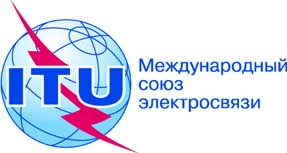 ПЛЕНАРНОЕ ЗАСЕДАНИЕДополнительный документ 4
к Документу 55-R26 сентября 2018 годаОригинал: английскийАдминистрации Африканского союза электросвязиАдминистрации Африканского союза электросвязиОБЩИЕ ПРЕДЛОЖЕНИЯ африканских СТРАН ДЛЯ РАБОТЫ КОНФЕРЕНЦИИОБЩИЕ ПРЕДЛОЖЕНИЯ африканских СТРАН ДЛЯ РАБОТЫ КОНФЕРЕНЦИИAFCP/55A4/1Не вносить изменений в Устав Международного союза электросвязиAFCP/55A4/2Не вносить изменений в Конвенцию Международного союза электросвязиAFCP/55A4/3Пересмотр Резолюции 21: Меры, относящиеся к альтернативным процедурам вызова в сетях международной электросвязиAFCP/55A4/4Пересмотр Резолюции 25: Укрепление регионального присутствияAFCP/55A4/5Исключение Резолюции 36: Электросвязь/информационно-коммуникационные технологии на службе гуманитарной помощиAFCP/55A4/6Пересмотр Резолюции 136: Использование электросвязи/информационно-коммуникационных технологий в целях мониторинга и управления в чрезвычайных ситуациях и в случаях бедствий для их раннего предупреждения, предотвращения, 
смягчения их последствий и оказания помощиAFCP/55A4/7Исключение Резолюции 137: Развертывание сетей последующих поколений 
в развивающихся странахAFCP/55A4/8Пересмотр Резолюции 160: Оказание помощи СомалиAFCP/55A4/9Пересмотр Резолюции 177: Соответствие и функциональная совместимостьAFCP/55A4/10Пересмотр Резолюции 192: Участие МСЭ в меморандумах о взаимопонимании, имеющих финансовые и/или стратегические последствияAFCP/55A4/11Исключение Резолюции 202: Использование информационно-коммуникационных технологий, для того чтобы прервать цепочку вызванных болезнями чрезвычайных ситуаций, таких как передача вируса ЭболаAFCP/55A4/12Пересмотр Резолюции 203: Возможность установления соединения с сетями широкополосной связи.УСТАВ 
МЕЖДУНАРОДНОГО СОЮЗА 
ЭЛЕКТРОСВЯЗИКОНВЕНЦИЯ 
МЕЖДУНАРОДНОГО СОЮЗА 
ЭЛЕКТРОСВЯЗИ